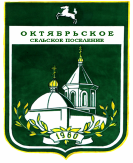 МУНИЦИПАЛЬНОЕ ОБРАЗОВАНИЕ  «ОКТЯБРЬСКОЕ СЕЛЬСКОЕ ПОСЕЛЕНИЕ»АДМИНИСТРАЦИЯ ОКТЯБРЬСКОГО СЕЛЬСКОГО ПОСЕЛЕНИЯПОСТАНОВЛЕНИЕ07.02.2017 г.                                                                                              №  11с. ОктябрьскоеОб установлении стоимости услуг, предоставляемых согласно гарантированному перечню услуг по погребению  Согласно п. 22 ст. ст. 14 гл. 3 Федерального закона от 06 октября  2003 г. № 131-ФЗ (в редакции от 28.12.2016) «Об общих принципах организации местного самоуправления в Российской Федерации»,  в соответствии с Федеральным законом от 12 января 1996 № 8-ФЗ «О погребении и похоронном деле» (в редакции от 03.07.2016, от 19.12.2016),  ПОСТАНОВЛЯЮ:1. Установить стоимость гарантированного перечня услуг по погребению на территории Октябрьского сельского поселения, в следующих размерах:1.1. В случае погребения за счет средств супруга, близких родственников или иных родственников, законного представителя умершего или лица, взявшего на себя обязанность осуществить погребение умершего – 7230,00  рублей;1.2. В случае погребения умершего (погибшего), не имеющего супруга, близких родственников, иных родственников или законного представителя умершего, или при невозможности осуществить ими погребение, а также при отсутствии иных лиц, взявших на себя обязанность осуществить погребение, оказываемых специализированными службами по вопросам похоронного дела – 5238,00  рублей. 2. Признать утратившим силу постановление администрации Октябрьского сельского поселения от 15.12.2015 № 73 «О стоимости гарантированного перечня услуг по погребению на 2016 год».3. Опубликовать настоящее постановление в Информационном бюллетене Октябрьского сельского поселения4 Настоящее постановление распространяется на правоотношения, возникшие с 01.02.2017 г.Глава поселения(Глава Администрации)                                                                              А.Н. ОсиповПриложение  к постановлению Администрации поселения от 07.02.2017 г. №  11Стоимость услуг, предоставляемых согласно гарантированному перечню услуг по погребению за счет средств супруга, близких родственников или иных родственников, законного представителя умершего или лица, взявшего на себя обязанность осуществить погребение умершего на 2017 год.Стоимость услуг, предоставляемых согласно гарантированному перечню услуг по погребению умерших (погибших), не имеющих супруга, близких родственников, иных родственников, законного представителя или иного лица, взявшего на себя обязанность осуществить погребение или при невозможности осуществить ими погребение на 2017 год.№ п/пНаименование услугстоимость услуг, руб.1Оформление документов, необходимых для погребения133,002Предоставление и доставка гроба и других предметов, необходимых для погребения2 061,002.1Гроб (обитый)1 527,002.2Доставка похоронных принадлежностей534,003Перевозка тела (останков) умершего на кладбище1 187,004Погребение 3 849,004.1Могила 2 246,004.2Захоронение300,004.3Памятник (с табличкой)1 303,005ИТОГО:7 230,00№ п/пНаименование услугстоимость услуг, руб.1Оформление документов, необходимых для погребения133,002Гроб ( не обитый)932,003Перевозка тела (останков) умершего на кладбище1 151,004Погребение 2 827,004.1Могила 2 128,004.2Захоронение300,004.3Тумба без постамента380,004.4Регистрационная табличка19,005Облачение тела195,006ИТОГО:5 238,00